Informace k zápisu do 1. třídy ZŠ a MŠ Mostek pro školní rok 2023/2024Pro školní rok 2023/2024 budou zapsány do 1. ročníku základní školy děti, které dosáhnou šestého roku věku do 31. 8. 2023 a děti s odkladem školní docházky. Školní docházka začíná dle zákona 561/2004Sb., §36, odst. 3  pro děti narozené od 01. 09. 2016 do 31. 08. 2017.Zápis pro školní rok 2023/2024 bude probíhat ve dnech 3. a 4. 4. 2023 od 14:00 do 16:00. Po příchodu do školy budete zařazeni dle aktuálního pořadí. Pokud se nebudete moci dostavit 3. a 4. 4. 2023, můžete tak učinit v náhradním termínu po telefonické dohodě s ředitelkou školy, nejpozději do 29. 4. 2023.Dokumenty potřebné k přijetí do 1. třídy bez odkladu povinné školní docházky: přihláška k zápisu k povinné školní docházce (ke stažení zde: https://skolamostek.cz/uredni-deska/
 občanský průkaz zákonného zástupce a kopie rodného listu dítěte, případně jeho originál k ofocení (s dokumentem bude nakládáno v souladu s platnými právními předpisy o ochraně osobních údajů, tj. po provedení kontroly bude skartován);
 v případě cizinců kopie dokladu o dlouhodobém nebo trvalém pobytu v ČR a na jaké adrese.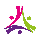 Dokumenty potřebné k přijetí do 1. třídy s odkladem povinné školní docházky: přihláška k zápisu k povinné školní docházce  žádost o odklad povinné školní docházky ke stažení zde: https://skolamostek.cz/uredni-deska/  
 občanský průkaz zákonného zástupce a kopie rodného listu dítěte (s dokumentem bude nakládáno v souladu s platnými právními předpisy o ochraně osobních údajů, tj. po provedení kontroly bude skartován);
 kopie doporučení poradenského zařízení (PPP nebo SPC) k odkladu školní docházky;
 kopie doporučení lékaře nebo klinického psychologa k odkladu školní docházky. Průběh zápisu do 1. třídy: každé žádosti bude přiděleno registrační číslo, jehož prostřednictvím budou zákonní zástupci informováni o přijetí, nepřijetí k základnímu vzdělávání nebo odkladu povinné školní docházky do 30 dnů, tj. nejpozději do 4. 5. 2023 na webových stránkách a vyvěšením na hlavním vchodu do budovy školy;
 zákonný zástupce vyplní přihlášku k zápisu k povinné školní docházce (pokud tak neučinil doma) a doloží všechny výše uvedené dokumenty;
 zákonný zástupce bude mít možnost pohovořit s pedagogem, poradit se např. o odkladu atd. rodič s dítětem odchází do připravené třídy, kde bude paní učitelka nebo pan učitel formou přátelského pohovoru nad hračkami a obrázky sledovat citovou a sociální zralost dítěte, komunikační dovednosti, prostorovou orientaci, rozeznávání barev, početní představivost, kresbu, grafomotoriku apod. (čas trvání přibližně 20 minut.);
 po zapsání do seznamu, vyplnění přihlášky a splnění hravých úkolů mohou rodiče s dětmi odcházet.Rozhodnutí:- o přijetí se nezasílá, bude předáno na prvních třídních schůzkách.
- o nepřijetí Vám bude doručeno doporučeně poštou.
- o přijetí s odkladem povinné školní docházky se nezasílá a bude ode dne  4. 5.  2023 připravené k   vyzvednutí v kanceláři školy. O přijetí či nepřijetí dítěte k základnímu vzdělávání rozhoduje ředitelka školy podle kritérií:1. Do základní školy se přednostně zařazují děti, které mají trvalý pobyt ve spádovém obvodu školy.2. Děti s jiným trvalým pobytem, které mají sourozence v naší základní nebo mateřské škole.3. Děti s jiným trvalým pobytem. Na základě zákona č. 500/2004 Sb. Správní řád, § 36 odst. 3 mají účastníci obecně právo vyjádřit se před vydáním rozhodnutí ve věci k podkladům rozhodnutí. V případě jakýchkoli nejasností nás neváhejte kontaktovat na telefonním čísle: 702 059 677, nebo elektronické adrese  hana.cerna@zsmostek.cz